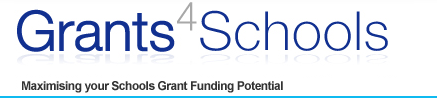 New Funding Opportunities Funding to Support Integration with the Armed Forces Community (UK)Under the Armed Forces Covenant Local Grants programme, schools as well as other local organisations can apply for grants of up to £20,000 for local projects that support community integration or local delivery of services to the armed Forces.Funding is available for community integration projects that create strong local links between the Armed Forces community, (current and former members of their armed forces and their families) and civilian communities. Projects supported will be able to clearly demonstrate how they will overcome barriers to better integration and improve perceptions, attitudes and understanding. For the project to be truly effective in achieving community integration there should be shared development, delivery and benefits for both communities.Previous projects supported include:Cornbank St James Primary School which received a grant of £20,000 for a sports facility will enable the children to come together and enjoy safe play of a multitude of sports. Through sport and games, social and communication skills are developed, this is key to Armed Forces Children entering a new school experience alongside others who have established relationships.Priory Church in Wales Primary School which received a grant of £19,900 to bring the local and Armed Forces Community together allowing children, parents and local community to socialise with each other in a safe and central place within the community. Additionally, interventions can be carried out to help pupil extend their learning skills and provide them with confidence within themselves and their learning.Llantwit Major School received a grant of £ 18,650 to enhance community integration by providing team building, leadership and educational support opportunities for pupil from serving families, giving opportunities for the children to develop skills and confidence. They will experience fun and challenging activities with other civilian children so that they can meet new friends and be supported to integrate effectively.Apply at any time up to the 2nd December 2019.Useful Links:Programme Guidelineshttp://www.covenantfund.org.uk/local-grants-and-digital-development-programme/ Apply for School Breakfast Provision (UK)The Government's National School Breakfast Programme (NSBP) is being delivered by Family Action and Magic Breakfast to schools in disadvantaged areas. The scheme aims to:Ensure more children receive a healthy breakfast at the start of their day.Improve educational outcomes of disadvantaged young peopleShare best practices across schools and encourage innovative approaches to school breakfastA "magic" breakfast is designed to give children energy, protein, vitamins and minerals, is low in sugar, salt and fat and complies with the Government's school food standards.In England, schools in disadvantaged areas are qualified to apply. In Scotland, Primary Schools where 55% (or above) of pupils are in SIMD Decile 1 and 2 and/or 35% (or above) and are eligible for Free School Meals qualify for Magic Breakfast support. A Secondary School qualifies for support when 40% (or above) pupils are in SIMD Decile 1 and 2.Schools are offered a start-up grant of up to £500 for essential resources to start or expand breakfast and either:Free food delivered to their door until March 2020 (weekly or fortnightly), comprising as much healthy cereal, porridge and bagels as they need to reach all children at risk of hunger at the start of the school day.ORGrants to subsidise up to 30 additional free places in an existing breakfast provision.All interested schools should complete an expression of interest form initially. A waiting list system is in operation where funds are not immediately available. Whilst not yet available in Wales and Northern Ireland, schools in these areas can still submit an expression of interest.Schools in Scotland and WalesA Primary School in Scotland qualifies for Magic Breakfast support when 55% (or above) pupils are in SIMD Decile 1 and 2 and/or 35% (or above) are eligible for FSM. A Secondary School qualifies for support when 40% (or above) pupils are in SIMD Decile 1 and 2. Magic Breakfast are researching the case for expanding to Northern Ireland and Wales so welcome applications from all UK schools in areas of disadvantage who have pupils at risk of hunger in the morning and for whom pupil hunger acts as a barrier to teaching.  Schools in Scotland and Wales should complete an Expression of Interest form after downloading it  HERE, then email the completed form to info@magicbreakfast.com https://www.magicbreakfast.com/apply-for-magic-breakfast-provision Funding Available to Increase Engineering Knowledge Among Young People (UK)The Institution of Engineering and Technology (IET) has announced that its Engineering Education Grant Scheme has re-opened for applications.The Engineering Education Grant Scheme (EEGS) supports UK-based educational projects that nurture and support the increase of engineering knowledge among young people between the ages of five to 19. The scheme also supports projects that improve wider engineering literacy.Any organisation able to develop and deliver STEM activities to a local UK audience is eligible to bid for funding. This includes schools, science communicators, youth clubs, science festivals, museums, science centres, STEM based companies, FE colleges, Higher Education Institutions and members of the IMechE and IET.There are two levels of funding available. Awards of up to £5000 are available for standard applications to the fund, and a small number of awards of up to £15,000 are available each year for projects that aim to make a bigger impact.The deadline to apply is 29th March 2019 for projects taking place from 1st June 2019.Projects funded in the past have included Dismantle and Discover, led by Loughborough University and Loughborough Secondary School, involving student role models who set up an engaging after school club giving children the skills, enthusiasm and confidence to take up STEM subjects.Useful Links:Engineering Education Grant Scheme guidanceApply OnlineProjects Funded Autumn 2018https://faraday-secondary.theiet.org/about-iet-faraday/funding/ Teaching Physics Scholarships (UK)The Institute of Physics (IOP), in partnership with the Department for Education offers teacher training scholarships, worth £28,000 for people in England who would like to train to teach physics or physics with maths. Scholarships also include a package of benefits such as Institute membership and early career mentoring. 140 scholarships are available each year.The scholarships are worth £28,000 and to apply applicants will need to:Have a physics or related degree (such as engineering or mathematics) with a proven or predicted grade of at least 2.1; or hold a relevant PhD or master’s degree or recognised equivalent; or have completed a Subject Knowledge Enhancement course in physics. Those with a 2.2 degree may be considered where they can demonstrate significant physics-related experience and knowledge.By September 2019, the applicant must secure a training place on an eligible university-led or school-led (fee based, non-salaried) physics or physics-with-maths ITT course in England for the 2019/20 academic year. The training place must have been allocated in accordance with the ITT allocations methodology for academic year 2019 to 2020 and must be delivered by an institution accredited by DfE as an ITT provider. Additionally, eligible courses lead, upon completion, to a recommendation, on behalf of the trainee, for the award of QTS.Be classified as a ‘Home’ student. Refer to the UKCISA website for full details.Meet the bursary eligibility criteria as set out by the Department for Education.The deadline for applications is the 4th March 2019.Useful Links:Apply Onlinehttp://www.iop.org/education/teach/itts/page_52632.html Grants to Enhance the Teaching of Mathematics (UK)The London Mathematical Society has announced that Mathematics Teachers in the UK can apply for grants of up to £400 to attend specific one or two-day conferences/events organised by professional mathematical organisations.The aim of the grant is to facilitate mathematical professional development to allow teachers in UK schools/educational institutions to develop their subject knowledge. The grant can contribute to the costs of registration for the course and a proportion of the travel and subsistence expenses of attendees.Any application for a grant under this scheme must be made by a teacher of mathematics or ITE provider based in the UK. The grants are open to teachers of mathematics from primary school to A-Level or equivalent (inclusive of STEP/AEA). 
The next closing date for applications is the 30th April 2019.Queries regarding applications can be addressed to the Education Grants administrator, Katherine Wright, who can discuss proposals informally with potential applicants. Email  education@lms.ac.ukor Tel: 020 7927 0801Useful Links:Teacher CPD Grant Application Formhttps://www.lms.ac.uk/grants/teacher-cpd-grants Funding for Schools Science Projects (UK)The Royal Society has announced that its Partnership Grant scheme has re-opened for applications. Through the scheme grants of up to £3,000 are available for STEM (science, technology, engineering and mathematics) projects run at a primary or secondary school or college in partnership with a professional scientist or engineer. The aim of the fund is to make the teaching of science more interesting within primary and secondary schools. The Partnership Grant scheme forms partnerships to allow teachers to increase their scientific knowledge and to give scientists and engineers the chance to develop their communication skills and engage with enquiring young minds. Any UK primary or secondary school teacher or practicing scientist/engineer can apply as long as the students involved in the project are between 5 and 18.A partnership needs to be established before starting the application and the initial application must be started by the school partner as the primary applicant. The second partner should be an individual currently working in a STEM related profession, such as a researcher or analyst. Specific enquiries can be made by emailing the Education Outreach team directly on education@royalsociety.org or by calling 020 7451 2531.Projects previously funded:What’s the Weather Like? - a Partnership Grants project between Mead Community Primary School and Black and Veatch that has enabled pupils to begin predicting their local weather.Shooting stars on camera: Colour composition and contrasts: A project between William Perkin C of E High School and the Open University. Students have been determining the origin and elemental structure of meteors under the guidance of academic professional, Professor Monica Grady.The closing date for applications is the 28th February 2019.Useful Links:Eligibility and judging criteriaApplication processhttps://royalsociety.org/grants-schemes-awards/grants/partnership-grants/ London Mathematical Society - Small Grants for Education (UK)Grants of up to £800 are available to stimulate interest and enable involvement in mathematics from Key Stage 1 (age 5+) to Undergraduate level and beyond. The funding is being made available through the London Mathematical Society’s Small Grants for Education scheme and aims to enhance and enrich mathematical study beyond the curriculum; engage the public with mathematics; and encourage unusual ways of communicating mathematics.The scheme is primarily intended for activities for which there is limited scope for alternative sources of funding.  Applicants linked to universities should ideally be supported by a member of the Society and ordinarily the Scheme will not fund University outreach activity.  However, anyone based in the UK is eligible to apply for a grant.There are four application rounds each year and the next closing date for applications is the 30th April 2019.Useful Links:Small Grants for Education application formhttps://www.lms.ac.uk/grants/small-grants-education School Grants to Promote Physics (UK)UK schools and colleges can apply for grants of up to £600 for small-scale projects or events linked to the teaching or promotion of physics and engineering to pupils aged 5 - 19. Grants can be used to support a wide range of projects such as school based science weeks, extracurricular activities, science clubs, careers event or a visit from a working physicist or engineer.Grants may be used for the following project-related purposes: materials / resources; transport; marketing and publicity; other purposes deemed appropriate by the judges; and supply cover (in certain circumstances).Previous projects to receive funding include:Ampleforth College for a visit to Jodrell Bank Radio Observatory.St John's High School for a Practical Rocketry workshop to design a water propelled rocket.The closing date for applications is the 1st June 2019.Useful Links:Apply Onlinehttp://www.iop.org/about/grants/school/page_38824.html Funding for Sensory Equipment for Schools that Cater for Pupils with Special Education Needs (UK)SEN Schools can apply for grants of up to £5,000 to enable them to purchase a range of sensory equipment to help enhance the pupils' experience at school. To be eligible schools need to cater for young people under the age of 19 who have a physical/ sensory/ learning disability. Schools that cater for socially disadvantaged children or mainstream schools for children with behavioural problems are unable to apply. The funding is being made available through the Lords Taverners, the UK's leading youth cricket and disability sports charity.     Schools are is required to pay a self-help contribution of around 25% of the total cost of the package.  There are no application deadlines and applications can be submitted at any time.Useful Links:Application FormTo download a product brochure, please click herehttps://www.lordstaverners.org/sensory-rooms Funding for Projects That Improve Local Life in Rural Communities (England, Scotland and Wales) Calor Rural Community Fund offers rural off grid communities the chance to gain funding for off-grid community projects that will improve local life. The total funding pot is worth £70,000 and this year Calor are also partnering with Crowdfunder to give projects the opportunity to raise even more funds.Applications for funding are divided into three categories: £1,000, £2,500 and £5,000. Funding applied for must equate to 50% or more of the total project cost.Winners from each category are carefully selected following a three-stage process:Organisations must first submit a proposal application and which will be screened by Calor to check that it has met the eligibility criteria;The general public will vote for the application that they would like to see win a grant. Applications with the highest number of votes from each grant category at the end of the voting period will be deemed as finalists; andThe winners from each grant category will be selected by an independent panel of judges with the highest score based on a number of criteria.Projects supported can be anything from community centres, village halls, schools and sporting venues to youth clubs and scout groups, or even initiatives to support the elderly.The Fund re-opens on the 5th March 2019 – interested groups should register their details to receive a notification with funding dates for 2019.Winners in 2018 included:East Worlington School Garden projectSpaxton School Outdoor Environmental Learning AreaNew Kitchen for the Clubhouse at Ely Outdoor Sports Association (EOSA)Useful Links:FAQshttps://www.calor.co.uk/shop/communityfund Field Studies Bursary Fund (England, Wales, Scotland, Northern Ireland & Republic of Ireland)The Field Studies Council (FSC) Bursary provides support to individuals who are from disadvantaged backgrounds enabling them to take part in FSC curriculum focused courses with their school class. This support, for individuals, is valuable as it can be a deciding factor on whether or not a whole class experiences fieldwork and out of classroom learning.Bursaries can be awarded to a maximum per school of £1500 for residential courses and £450 for day visits per academic year.  Each individual student may only benefit from one bursary.Bursaries will represent a maximum of 80% of the curriculum course fee.  Applications from schools with a group size of more than 30 students of whom at least 50% are eligible for bursary support will be considered on an individual basis.Children and young people aged 4-19 attending school or college in the state sector who live in the 10% most deprived areas of England, Wales, Scotland, Northern Ireland or the Republic of Ireland and who are attending a curriculum focused FSC course are eligible to apply.Applications can be made at any time but must be made at least 4 weeks prior to the date of the FSC course.Examples of Projects Funded include:Archbishop Sentamu Academy, Hull: 25 of the group who visited FSC Malham Tarn to study GCSE geography received a bursary to enable them to go.Corpus Christi Primary, Glasgow: This school received bursary support for 12 of their group of 45 primary students to attend a course at FSC Kindrogan.Useful Links:Download the Terms and Conditions FSC Bursary Application Form https://www.field-studies-council.org/about/the-fsc-bursary-fund.aspx Grants to Prevent/Relieve Hardship or Distress (Former Metropolitan Borough of Hammersmith)Hammersmith United Charities is a local charity that funds a wide range of projects taking place in the former metropolitan borough of Hammersmith. A wide range of not for profit organisations are supported provided including voluntary and community groups and organisations such as community centres. Applications from schools for work which is not part of the normal curriculum and where the school can show that children experiencing some kind of disadvantage will benefit are also accepted.Grants are made towards projects that prevent or relieve hardship or distress in the Area of Benefit and who meet the following funding criteria:Meeting basic needs (food, shelter, advice etc)Work with families and childrenCountering isolation (in any group and for any reason)Building confident individuals and communitiesGrants are usually awarded for one year’s work (although subsequent grants may be made), core costs can be funded and the award can be for part funding to match other partners. No minimum grant amounts are set; the median grant is around £10,000 - £15,000 with the maximum set at £30,000.The next deadline for applications is the 24th April 2019. The Charity now also offer “micro grants” of up to £500 for one off projects and activities or for specific pieces of equipment. These are assessed on a rolling basis.Useful Links:Previous Projects SupportedGrant Guidelineshttps://hamunitedcharities.org.uk/grants/ Yorkshire Bank Bike Libraries Enterprise Fund Opens for Applications (Yorkshire)The Enterprise Fund offers financial and marketing assistance to not-for-profit agencies that want to set up a Bike Library in their community. The concept of a Bike Library is simple - a location or mobile unit with a fleet of bikes which are available to loan by children. These bikes can be used to partake in a range of activities to promote healthy living, social inclusion and to have fun. The types of projects that will be considered include (but are not limited) to:Schools, village halls, community centres for bike training courses, ride to school loans, road safety sessions and local rides after schoolCharities for charity rides fund raising challenges, bike taster sessionsExisting enterprises for taster sessions, free short-term bike loans, cycle to work tastersCommunity projects for family rides, local safe route rides, school holiday activities, university campus programmes etc.Grants of up to £5,000 will be available to set up new or support the expansion of existing work to provide free bike loans e.g. funding to purchase a storage container to store bikes and/or funding to upskill a volunteer in bike maintenance (e.g. Cytech). The fleet of bikes must be borrowed for free. Sites will ideally be located in areas within walking-distance of disadvantaged neighbourhoods.To date, 56 libraries have been set up across England, these include:Men in Sheds Bike Library, WithernseaHappy Days Bike Library, Sowerby BridgeMiddlesbrough Cycle Centre Bike Library, MiddlesbroughApply at any time.http://bikelibraries.yorkshire.com/funding  Funding RemindersFunding to Support Education in Disadvantaged Areas (UK / International)Grants are available to support schools and registered charities that wish to undertake educational work with children and young people in disadvantaged areas.The British & Foreign Schools Society (BFSS) normally makes grants for educational projects totalling about £600,000 in any one year. The majority (85% of grants) are made to charities and educational bodies (with charitable status). Schools wishing to apply need to have either charitable status or "exempt charity" status.Previous projects supported include:Teens and Toddlers, a charity based in Southwark London received a grant of £19,500 towards the cost of two 18-week youth development programmes to help raise the aspirations of at risk young people.The Afghan Association Paiwand received a grant of £33,240 for a new Saturday school in the deprived area of Colindale, North London which focus on maths and English in partnership with local authorities and mainstream schools.The Sensory Trust received a grant of £3,000 for a project aimed at developing sensory nature tools for schools aimed at students with learning disabilitiesThe next closing date for applications is the 8th April 2019.  For further information on the types of grants awarded by BFSS both in the UK and internationally, please click here.The Society also offers a small number of grants for organisations and individuals through its Subsidiary Trusts.  Eligibility criteria depend on area of residence and/or particular field of educational activity.Useful Links:Grant Giving CriteriaApplication Formhttp://bfss.org.uk/grants/ Grants for UK-German Partnership Visits (UK)The Partnership Visit Fund supports new or on-going partnerships between UK and German schools by providing financial support of up to £1,000 for teachers' visits to a partner school.Teachers of primary and secondary schools can apply for a visit that revives an existing school partnership or develops a new one, or allows new teachers coming on board to familiarise themselves with the partner school. The focus of the visit must be on planning future activities between pupils, and developing an interactive project to take place within the year. Visits should not last longer than one week, the school must provide 25% of the required funding and a maximum of 3 teachers can be supported.Applications are accepted on a rolling basis but the proposed visit must not start for at least 4 weeks after you submit your application.Useful Links:Guidelines and Application Formwww.ukgermanconnection.org/partnershipvisits Society for Microbiology – Science Education and Outreach Grants (UK)The Society for Microbiology provides grants to support the teaching of microbiology.  The scheme is open to Full, Full Concessionary or Postgraduate Student Members; including those working in schools residing in the UK or Republic of Ireland to support relevant science teaching or promotion initiatives, or to support developments likely to lead to an improvement in the teaching of any aspect of microbiology. The maximum grant available is £1,000.Activities funded can include:       Talks, workshops, demonstrations, posters, leaflets, broadcasts, activities at science festivals and audio-visual or computer-based packages;Activities that take place as part of a National Science and Engineering Week event at the applicant's place of work;Running a school or college-based science week activity (e.g. hands-on or programme of talks);Supporting microbiology activities in an out-of-school science club;Buying materials and equipment outside of normal department resources to support a microbiology activity (no more than £500 can be used toward large equipment such as microscopes and incubators);A class visit to a microbiology laboratory to carry out activities; and Organising a visit to or from a working microbiologist. The deadline for applications is 1st April 2019.Useful Links:Apply Onlinehttps://microbiologysociety.org/grants-prizes/education-outreach-funds.html Funding to Support Pupils With Additional Needs (UK)State and independent schools that cater can apply for grants to enhance to enhance the education, training or personal development of mentally and physically disabled students.  The funding is being made available through the ACT foundation. The funding can cover the modification of school buildings and the provision of specialised wheelchairs, other mobility aids and equipment.   For schools to be eligible to apply the facility or equipment funded needs to be wholly for students with additional needs. Grants are awarded through two programmes:A fast-track Small Grants Programme for applications under £10,000A Large Grants Programme for applications of £10,000 or over.The Trustees meet six times a year and applications can be submitted at any time.https://www.theactfoundation.co.uk/content/apply-grant-0 Grants for to Enable Disabled People to Play Tennis (UK)The Dan Maskell Tennis Trust has announced that the next closing date for applications the 15th March 2019.Individuals can apply for grants of up to £500 for support for sports wheelchairs, tennis rackets, coaching lessons with a Lawn Tennis Association (LTA) licensed coach or course fees for official LTA development/coaching courses.Groups can apply for: Wheelchairs; Court hire; Coaching fees; and equipment packages which will include:RacketsBallsMini netCoaching aids such as cones and throw down marker lines.In the case of wheelchairs, a deposit will be required; for individuals, the amount of deposit required will depend on the wheelchair type requested, clubs will need to raise a deposit of around £250; depending on the type of wheelchair.Useful Links:Application GuidelinesApplication Formhttps://www.danmaskelltennistrust.org.uk/apply-for-a-grant?q=apply-for-a-grant.html Small Grants for Summer Playschemes (UK)The Woodward Charitable Trust primarily funds charitable organisations (charities, social enterprises and community interest companies) in the UK and can make grants for overseas projects usually via UK charities. Each year the trustees of the Woodward Charitable Trust set aside funds for summer playschemes for children between the ages of 5-16 years.Trustees only fund programmes that run for a minimum of 2 weeks or 10 days across the summer holidays.Grants can only be paid to registered charities. Non-registered organisations must give the full name and address of a registered charity who has agreed to accept a grant on their behalf.Most grants awarded are in the range of £500 to £1,000. Around 35 grants are made each year with preference is given to:Small local playschemes that provide a wide-ranging programme of activitiesSchemes that involve a large number of childrenSchemes catering for those from disadvantaged backgrounds or that have a disabilitySchemes that are inclusive such as projects that work with children from a range of backgrounds, abilities and raceSchemes where past users are encouraged to come back and help as volunteersProjects that have recently been funded include: Durham City Youth Project (£1,500); STARS Children’s Bereavement Charity (£500); Evergreen Play Association (£400).Priority is given to projects make good use of volunteers and encourage past and current users to participate.Applicant charities annual income must be under £100,000.The trustees will review applications in May.All application forms must be submitted by the 5th April 2019 and must be accompanied by the applicants Child Protection Policy. The policy should be emailed to contact@woodwardcharitabletrust.org.ukUseful Links:Download Application FormRecent Awardshttp://woodwardcharitabletrust.org.uk/portfolio/diary_page/ Funding for School and Youth Residential Trips (Scotland)Teachers and Youth Leaders can apply for funding through the Scottish Youth Hostelling Association (SYHA) Explorer Fund. The fund aims to help young people from disadvantaged backgrounds take part in a school or youth group residential trip to build confidence, resilience, social and employability skills.Teachers and Youth Leaders can apply for up to 40 per cent support for each eligible young person who would not otherwise have this opportunity due to deprivation or other disadvantage.Applications must be received at least ten weeks prior to arrival and grants are deducted from the final bill. The trip can take place at any time until 31 December 2018 (depending on availability in the chosen hostel/s)Useful Links:Application Formhttps://www.hostellingscotland.org.uk/hostelling-scotland-explorer-fund/ Sport England Small Grants Programme (England)Formally constituted not-for-profit organisations and statutory bodies such as schools, sports clubs, voluntary organisations, local authorities, and governing bodies of sport can apply for grants of between £300 and £10,000 through the Sport England Small Grants Programme.The aim of the fund is to deliver new community projects to either grow or sustain participation in sport or to support talent development. Priority will be given to projects that increase the number of adults participating in moderate intensity sports; and projects seeking to reduce the drop off rates for 16-19 year olds.For example, Opportunity Sports Foundation, a charity set up to help young people stay involved in sport, received funding. The Small Grant fund will benefit around 115 young people with disabilities. It will also encourage young volunteers who will in turn be able to access funding to become coaches in the future. The funding will also pay for the hire of a facility and 3 paid coaches to work with the young people.Applications can be submitted at any time and decisions are usually made within ten weeks.Useful Links:Apply OnlineGuidance Noteshttps://www.sportengland.org/funding/small-grants/ London Mathematical Society - Small Grants for Education (UK)Grants of up to £800 are available to stimulate interest and enable involvement in mathematics from Key Stage 1 (age 5+) to Undergraduate level and beyond. The funding is being made available through the London Mathematical Society’s Small Grants for Education scheme and aims to enhance and enrich mathematical study beyond the curriculum; engage the public with mathematics; and encourage unusual ways of communicating mathematics.The scheme is primarily intended for activities for which there is limited scope for alternative sources of funding.  Applicants linked to universities should ideally be supported by a member of the Society and ordinarily the Scheme will not fund University outreach activity.  However, anyone based in the UK is eligible to apply for a grant.There are four application rounds each year and the next closing date for applications is the 31st January 2019. The following one after this will be 30th April 2019.Useful Links:Small Grants for Education application formhttps://www.lms.ac.uk/grants/small-grants-education Funding to Enable Disadvantaged Young People Reach their Potential (UK)Registered charities (including Schools that are registered as charities for young people with disabilities) that work with disadvantaged children under the age of 25 can apply for funding of up to £10,000 through the Ironmongers Company's grants programme. In particular, the company wants to support projects that provide opportunities for disadvantaged children and young people to fulfil their potential and educational activities that develop learning, motivation and skills. Projects could, for example, support special educational needs; address behavioural problems or promote citizenship; and parenting or life skills. Preference will be given to projects piloting new approaches where the outcomes will be disseminated to a wider audience. Although the grants are available within the UK preference is given to projects in inner London. The next deadline for applications is the 31st July 2019.Useful Links:Grant Application Formhttps://www.ironmongers.org/charity_organisations.htm The Classical Association Grants (UK)The Classical Association (CA), which awards grants to support classical projects and conferences, has announced that the next closing date for applications is the 1st March 2019.The Association will consider applications for summer schools and to institutions offering courses in Greek, Latin and classical civilisation; and bursaries for teachers attending courses abroad to support their professional development. The Association will also support school teaching and outreach work such as Greek and Latin reading competitions, regional Greek/Roman days and school conferences; etc. The Grants Committee meets four times a year to make awards for up to £2,000.Applications which exceed this amount are passed to Council for decision. Schools and other organisations that are applying for more than £2,000, must submit their application in time for either the March or September deadlines.https://classicalassociation.org/grants.html (c) Grants Online 2019The Funding Alert is part of the Grants Online subscription service and should not be circulated to outside organisations.Grants Online Ltd provides a range of online funding solutions including:Grants online www.grantsonline.org.uk  Grants 4 Schools www.grants4schools.info